SUPPLEMENTARY MATERIALSA. FILLER SENTENCES AND COMPREHENSION QUESTIONSBelow is a list of all filler items. Half of the fillers contain various types of morphological anomalies (*underlined). Nede ved vannet ser Morten *et elg. ‘Down by the water, Morten sees an elk.’ (*The article is neuter gender instead of masculine, en).På skolen syr jenta en jakke til hunden. ‘At school, the girl makes a jacket for the dog.’I Trondheim kjører Linda på sparkesykkel hver helg	. ‘In Trondheim, Linda rides a kick scooter every weekend.’I skogen løper Karin ofte med venninner. ‘In the forest, Karin often jog with friends.’I *en sjøen fanger Øystein masse laks. ‘In a/the (?) lake, Øystein catches lots of salmon.’ (*Both the indefinite article en and the suffix –en denoting definite form is used simultaneously).Mandag den 8. november åpner den nye *butikk i sentrum. ‘Monday the 8th of November, the new store opens in the city centre.’ (*The suffix -en denoting definite form is missing).Etter skitur bestiller skitreneren takeaway til kveldsmat. ‘After the ski tour, the ski instructor orders take away for dinner.Stort sett *hvert helg drikker Steinar cider på et utested. ‘Almost every weekend, Steinar drinks cider in a bar.’ (The determiner has a suffix -t denoting neuter gender instead of masculine, hver).På onsdager kjøper mannen kaker til hele familien *sitt. ‘On Wednesdays, the man buys cakes for his whole family.’ (*The determiner is neuter gender, and not masculine: sin).Neste uke feirer jenta bursdag hos en venninne. ‘Next week, the girl celebrates her birthday at a friend’s house.’Hvis det regner, sykler ikke Bjørn til universitetet. ‘If it rains, Bjørn does not bike to the university.’Når klassen skal på tur, planlegger læreren turen godt på forhånd. ‘When the class is going on excursion, the teacher plans the trip well in advance.’Selv om pappa mosjonerer hver *dager, går han ikke ned i vekt. ‘Even though dad exercises every days, he does not lose weight.’ (*The plural form of the noun is used instead of singular dag).Podcast hører Espen alltid på om morgenen. ‘Podcasts, Espen always listens to in the morning.’Sjokoladekake fra bakeriet elsker mannen. ‘Chocolate cake from the bakery, the man loves.’Maraton løper Einar *hver år i juni. ‘Marathon, Einer runs every year in June. (*The determiner, now in its masculine/feminine form, is missing the neuter suffix -t).Bilen blir angrepet av *et grizzlybjørn 100 meter fra hytta. ‘The car is attacked by a grizzly bear 100 meters from the cabin.’ (*The article is neuter gender instead of masculine, en).Kanelbollen blir spist av gutten på *kjøkkenen. ‘The cinnamon bun is eaten by the boy in the kitchen.’ (*The masculine suffix -en is used instead of the neuter -et to denote definite form of the noun).Kaffen blir drukket av en hipster på kaféen. ‘The coffee is drunk by a hipster in the cafe.’Hunden blir sett på gata i Oslo. ‘The dog is seen in the street in Oslo.’Jenta blir sur fordi faren hennes er *kleint på bussen. ‘The girl gets angry because her father is annoying on the bus.’ (*The neuter form of the adjective, with the suffix -t, is used instead of the masculine form klein).Turid blir glad fordi solen skinner utenfor. ‘Turid becomes happy because the sun is shining outside.’Mekanikeren reparerer kun bilen sin når været er *god. ‘The mechanic only fixes his car when the weather is nice.’ (*The adjective, now in its masculine/feminine form, is missing a neuter suffix -t).Inger hekler om *kveldet selv om hun er trøtt. ‘Inger crochets in the evening even though she is tired.’ (*The neuter suffix -et is used instead of the masculine -en to denote definite form of the noun).Tanten hennes, som bor i Trondheim, elsker opera. ‘Her aunt, who lives in Trondheim, loves opera.’	Terje, som er glad i mat, arbeider som *kokker på en restaurant. ‘Terje, who loves food, works as a chefs in a restaurant.’ (*The plural form of the noun is used instead of the singular kok).Jenta, som går i barnehage, er alltid *glade. ‘The girl, who goes to kindergarten, is always happy.’ (*The plural form of the adjective is used instead of the singular form glad).Anita, som er meget aktiv, investerer penger i aksjer hver måned. ‘Anita, who is very active, invests money in stocks every month.’Det er kaféen som er populær. ‘It is the cafe which is popular.’Det er lillesøster som tegner på bordet. ‘It is little sister who is drawing on the table.’Det er gutten som reparerer den *fin stolen på verkstedet. ‘It is the boy who is repairing the nice chair in the workshop.’ (*The indefinite form of the adjective is used instead of the definite form with -e).Det er Bjørg som går ned en halv kilo i uken. ‘It is Bjørg who is losing half a kilo a week.’Bestemor syr *flott klær til hele familien. ‘Grandmother makes nice clothes for the whole family.’ (*The singular form of the adjective is used instead of the plural form with -e).Bente mosjonerer i skogen på onsdager. ‘Bente exercises in the forest on Wednesdays.’Frode planlegger *et hyttetur med vennene sine. ‘Frode is planning a cottage trip with his friends.’ (*The article is neuter gender instead of masculine, en).Legen går på skøyter to ganger i uken. ‘The doctor goes ice skating twice a week.’Maria går på kino i helgen. ‘Maria goes to the cinema in the weekend.’Bjørnen fisker ørret i *et vannet i skogen. ‘The bear catches trout in a/the (?) lake in the forest.’	(*Both the indefinite article et and the suffix -et denoting definite form is used simultaneously).Gartneren luker *ugresser hver måned om sommeren. ‘The gardener weeds every month during the summer.’ (*The plural form of the noun is ugress, without the plural suffix -er).Plenklipperen klipper automatisk *gressen i hagen hver uke. ‘The lawn mowerautomatically cuts the grass in the garden every week.’ (*The masculine suffix -en is used instead of the neuter -et to denote definite form of the noun). Comprehension questionsBelow are all comprehension question for the target and filler sentences.Target sentences1. Leser pappa romaner på sofaen? ‘Does dad read novels on the sofa?’ No.2. Lufter mannen hunden sin i parken? ‘Does the man walk his dog in the park?’ Yes.7. Sender bestefar julekort i november? ‘Does grandfather send Christmas cards in November?’ No.8. Spiller gutten fotball med faren sin? ‘Does the boy play football with his father?’ No.13. Vasker Harald på mandager? ‘Does Harald wash on Mondays?’ Yes.16. Danser Svein folkedans om høsten? ‘Does Svein dance folk dance in the fall?’ Yes.20. Hekler Kristin vesker til familien? ‘Does Kristin crochet bags for the family?’ No.22. Maler barna påskeegg i barnehagen? ‘Do the children paint Easter eggs in the kindergarten?’ Yes.25. Besøker pensjonistene en pub i mars? ‘Do the pensioners visit a pub in March?’ No.27. Henter Astrid tvillingene klokken fem i oddetallsuker? ‘Does Astrid pick up the twins at five o’clock in odd weeks?’ No.29. Selger Eirik blomster i august? ‘Does Eirik sell flowers in August?’ Yes.	33. Stjeler vennene godteri på butikken? ‘Do the friends steal candy from the store?’ No.	35. Spiser sjefen en kanelbolle i bilen før lunsj? ‘Does the boss eat a cinnamon bun in the car before lunch?’ No.36. Synger Berit karaoke på puben i kveld? ‘Does Berit sing karaoke in the pub tonight?’ Yes. 39. Baker Ingrid rundstykker etter jobb? ‘Does Ingrid bake buns after work?’ Yes.Filler sentences1. Ser Morten en rein ved vannet? ‘Does Morten see a reindeer by the water?’ No.3. Kjører Linda på sparkesykkel? ‘Does Linda ride a kick scooter?’ Yes.6. Åpner butikken den 8. november? ‘Does the store open on the 8th of November?’ Yes.9. Kjøper mannen grønnsaker? ‘Does the man buy vegetables?’ No.11. Sykler Bjørn til universitetet i regnvær? ‘Does Bjørn bike to the university in rainy weather?’ No.13. Går pappa ned i vekt? ‘Does dad lose weight?’ No.15. Elsker mannen sjokoladekake fra bakeriet? ‘Does the man love chocolate cake from the bakery?’ Yes.19. Drikker hipsteren kaffen? ‘Does the hipster drink coffee?’ Yes.24. Strikker Inger om kvelden? ‘Does Inger knit in the evening?’ No.26. Er Terje glad i mat? ‘Does Terje love food?’ Yes.30. Er det gutten som tegner på bordet? ‘Is it the boy who is drawing on the table?’ No.32. Går Bjørg ned en halv kilo i uken? ‘Does Bjørg lose half a kilo a week?’ Yes.35. Planlegger Frode en hyttetur? ‘Does Frode plan a cottage trip?’ Yes.
37. Går Maria på kino i helgen? ‘Does Maria go to the cinema in the weekend?’ Yes.38. Fisker bjørnen gjedde i et vann i skogen? ‘Does the bear catch pike in a lake in the forest?’ No.B. MODEL RESULTS Model estimates for total sentence reading timesTable 6. Model estimates for total sentence reading times in msModel estimates for eye tracking measures in the pre-critical region (adverbial) Table 7. Model estimates, first fixation duration in ms (pre-critical region)         Table 8. Model estimates, gaze duration (pre-critical region)         Table 9. Model estimates, regression path duration (pre-critical region)         Table 10. Model estimates, total duration (pre-critical region)         Table 11. Model estimates, first-pass skipping ratio (pre-critical region)      Since the model would not converge, the interaction between grammar and trial was removed. The optimizer BOBYQA was used as well. Model estimates for eye tracking measures in the critical region I (subject)Table 12. Model estimates, first fixation duration in ms (critical region I, subject)         Table 13. Model estimates, gaze duration in ms (critical region I, subject)         Table 14. Model estimates, regression path duration in ms (critical region I, subject)         Table 15. Model estimates, total duration in ms (critical region I, subject)    Table 16. Model estimates, first-pass skipping ratio (critical region I, subject)Table 17. Model estimates, first-pass regression ratio (critical region I, subject)Model estimates for eye tracking measures in the critical region II (verb)Table 18. Model estimates, first fixation duration in ms (critical region II, verb)         Table 19. Model estimates, gaze duration in ms (critical region II, verb)         Table 20. Model estimates, regression path duration in ms (critical region II, verb)         Table 21. Model estimates, total duration in ms (critical region II, verb)  Table 22. Model estimates, first-pass skipping ratio (critical region II, verb)Table 23. Model estimates, first-pass regression ratio (critical region II, verb)Model estimates for eye tracking measures in the post-critical region (object) Table 24. Model estimates, first fixation duration in ms (post-critical region)      Table 25. Model estimates, gaze duration in ms (post-critical region) Table 26. Model estimates, regression path duration in ms (post-critical region)Table 27. Model estimates, total duration in ms (post-critical region)     Table 28. Model estimates, first-pass skipping ratio (post-critical region)Table 29. Model estimates, first-pass regression ratio (post-critical region)Model estimates for eye tracking measures in the wrap-up region (adverbial)Table 30. Model estimates, first fixation duration in ms (wrap-up region)Table 31. Model estimates, gaze duration in ms (wrap-up region)      Table 32. Model estimates, regression path duration in ms (wrap-up region)      Table 33. Model estimates, total duration in ms (wrap-up region)         Table 34. Model estimates, first-pass skipping ratio (wrap-up region)The model would not converge, when including interactions. Both interactions were thus removed.  Table 35. Model estimates, first-pass regression ratio (wrap-up region)C. POST-HOC ANALYSIS OF COMBINED CRITICAL REGIONSModel estimates for post-hoc analysis of combined subject-verb regionTable 36. Model estimates, total duration in ms (critical regions I+II)       D. FIGURESFigure 3. Total duration on the sentence-initial adverbial: Effect plot of grammaticality and trial order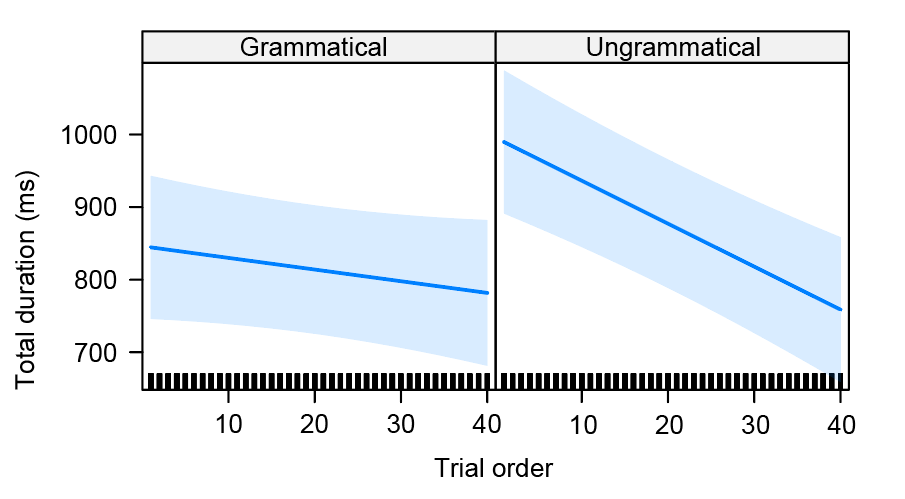 Figure 4. Regression path duration on the subject: Effect plot of grammaticality and trial order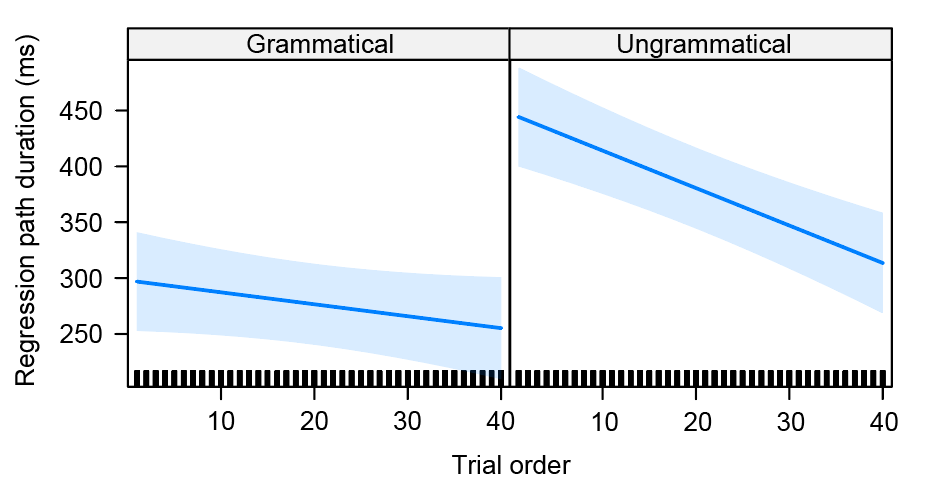 Figure 5. Total duration on the subject: Effect plot of grammaticality and trial order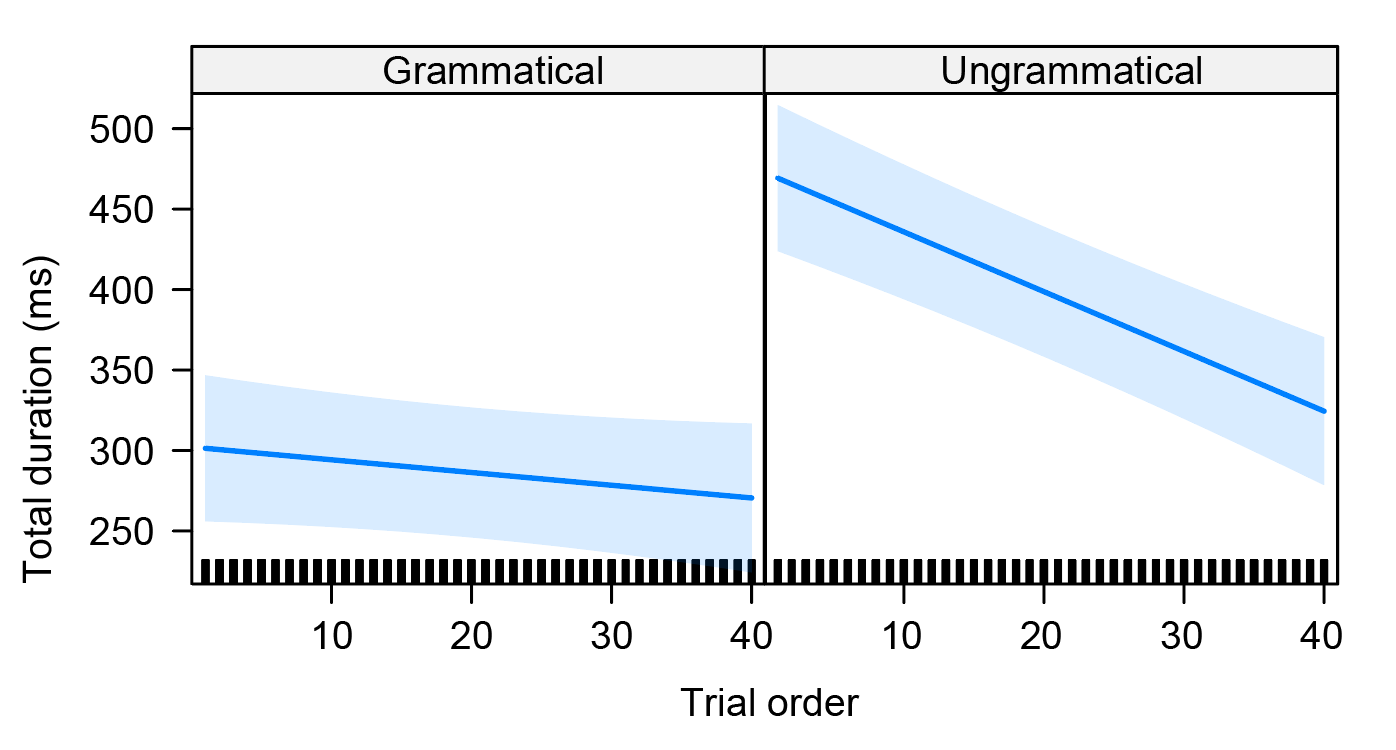 Figure 6. Regression path duration on the verb: Effect plot of grammaticality and trial order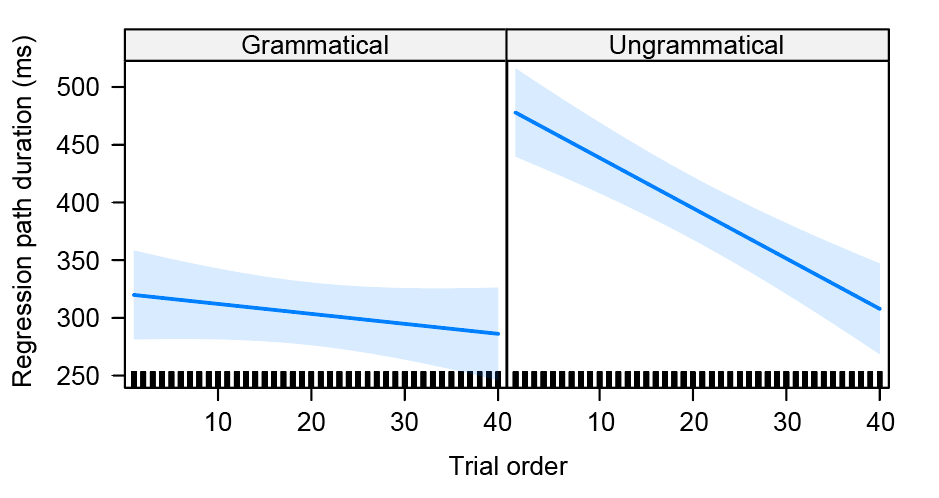 Figure 7. Total duration on the verb: Effect plot of grammaticality and trial order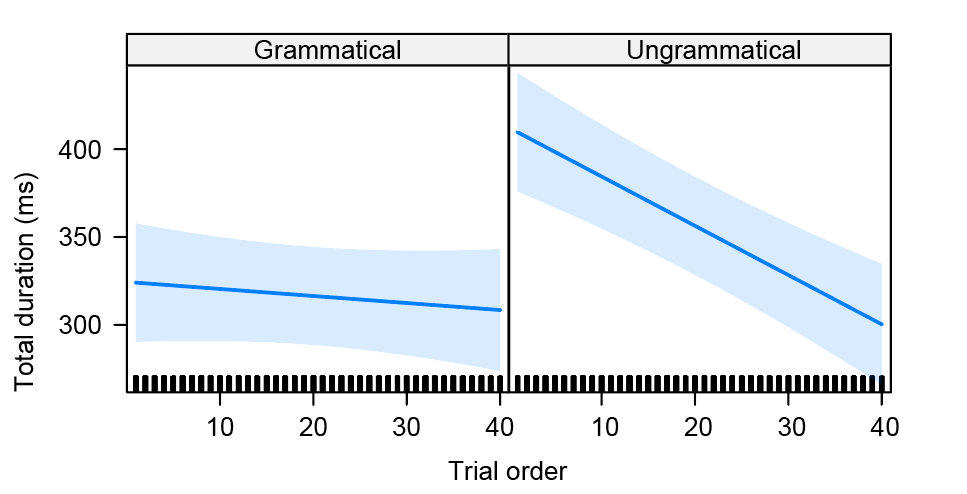 Figure 8. Effect plot of regression path duration in ms in the post-critical region (object)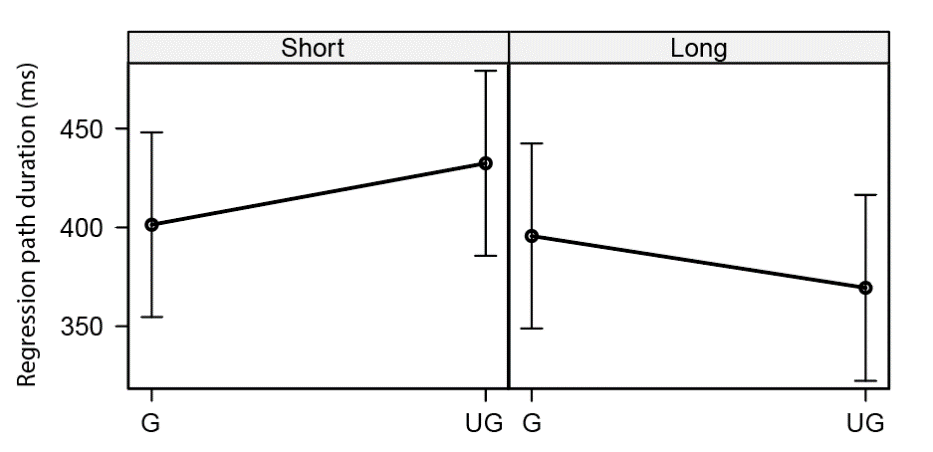 Random effectsVarianceStd. Dev.Participant (Intercept)558973747.6Item (Intercept)76336276.3Residual533671730.5Fixed effectsEstimateStd. Errort-valuep-value(Intercept)2875.377121.47723.670< 2e-16 ***GRAM409.92569.7465.8774.97e-09 ***LENGTH               749.93734.03622.033< 2e-16 ***TRIAL   -15.0121.530-9.812< 2e-16 ***GRAM:LENGTH        -24.32668.214-0.3570.721431GRAM:TRIAL-11.0223.075-3.5840.000347 ***Random effectsVarianceStd. Dev.Participant (Intercept)479.3721.89Item (Intercept)35.045.92Residual4131.6964.28Fixed effectsEstimateStd. Errort-valuep-value(Intercept)177.76084.555739.020< 2e-16 ***GRAM6.43076.29771.0210.30734LENGTH               -8.22893.0684-2.6820.00739 **TRIAL0.11780.13810.8530.39378GRAM:LENGTH        -6.46156.1343-1.0530.29233GRAM:TRIAL-0.14370.2761-0.5200.60285Random effectsVarianceStd. Dev.Participant (Intercept)36796191.82Item (Intercept)656281.01Residual60948246.88Fixed effectsEstimateStd. Errort-valuep-value(Intercept)726.87032.82222.146< 2e-16 ***GRAM29.80324.3301.2250.2208LENGTH              649.97611.80255.073< 2e-16 ***TRIAL   -1.3680.532-2.5710.0102 *GRAM:LENGTH        -17.87723.599-0.7580.4488GRAM:TRIAL-1.2331.069-1.1540.2489Random effectsVarianceStd. Dev.Participant (Intercept)36737191.7Item (Intercept)652880.8Residual60809246.6Fixed effectsEstimateStd. Errort-valuep-value(Intercept)728.022932.785522.206< 2e-16 ***GRAM32.244124.30171.3270.18474LENGTH              650.128111.788555.150< 2e-16 ***TRIAL   -1.41080.5314-2.6550.00801 **GRAM:LENGTH        -17.583023.5715-0.7460.45580GRAM:TRIAL-1.32551.0674-1.2420.21448Random effectsVarianceStd. Dev.Participant (Intercept)77812278.95Item (Intercept)940496.97Residual158157397.69Fixed effectsEstimateStd. Errort-valuep-value(Intercept)924.212147.035819.649< 2e-16 ***GRAM149.471137.92093.9428.41e-05 ***LENGTH              780.916618.527142.150< 2e-16 ***TRIAL   -3.76480.8323-4.5246.49e-06 ***GRAM:LENGTH        -1.063637.1209-0.0290.97715GRAM:TRIAL-4.31221.6711-2.5800.00995 **Random effectsVarianceStd. Dev.Participant (Intercept)2.59031.6095Item (Intercept)0.65420.8088Fixed effectsEstimateStd. Errorz-valuep-value(Intercept)-8.490532.0664-0.2650.7912GRAM7.981964.12560.1240.9009LENGTH              -10.976564.1277-0.1710.8641TRIAL (rescaled)  -1.06040.4762-2.2270.0259 *GRAM:LENGTH        16.3876128.25110.1280.8983Random effectsVarianceStd. Dev.Participant (Intercept)1001.931.65Item (Intercept)147.812.16Residual4854.769.68Fixed effectsEstimateStd. Errort-valuep-value(Intercept)230.28346.043538.104< 2e-16 ***GRAM6.75046.92810.9740.3300LENGTH               8.16283.39092.4070.0162 *  TRIAL-0.23460.1520-1.5440.1228GRAM:LENGTH        11.46596.78391.6900.0912 GRAM:TRIAL0.36040.30461.1830.2368Random effectsVarianceStd. Dev.Participant (Intercept)284553.34Item (Intercept)263251.30Residual13934118.04Fixed effectsEstimateStd. Errort-valuep-value(Intercept)283.280612.628622.432< 2e-16 ***GRAM46.608711.77173.9597.84e-05 ***LENGTH               -0.28375.7484-0.0490.9607TRIAL-0.66140.2579-2.5650.0104 *GRAM:LENGTH        3.258611.50130.2830.7770GRAM:TRIAL-0.21530.5180-0.4160.6778Random effectsVarianceStd. Dev.Participant (Intercept)751686.69Item (Intercept)493570.25Residual49229221.88Fixed effectsEstimateStd. Errort-valuep-value(Intercept)372.590320.035918.596<2e-16 ***GRAM149.499322.10856.7621.89e-11 ***LENGTH               -27.981510.8021-2.5900.00967 **TRIAL-2.21050.4845-4.5635.42e-06 ***GRAM:LENGTH        -21.575621.6121-0.9980.31828GRAM:TRIAL-2.28280.9727-2.3470.01904 *Random effectsVarianceStd. Dev.Participant (Intercept)932196.55Item (Intercept)757387.02Residual35819189.26Fixed effectsEstimateStd. Errort-valuep-value(Intercept)387.499521.546717.984< 2e-16 ***GRAM170.723618.07329.446< 2e-16 ***LENGTH               -13.01428.8177-1.4760.140146TRIAL-2.25240.3963-5.6831.54e-08 ***GRAM:LENGTH        -29.280417.6731-1.6570.097742GRAM:TRIAL-2.92200.7969-3.6670.000253 ***Random effectsVarianceStd. Dev.Participant (Intercept)1.51011.2289Item (Intercept)0.28260.5316Fixed effectsEstimateStd. Errorz-valuep-value(Intercept)-3.02750.3013-10.048< 2e-16 ***GRAM0.2371   0.37250.637 0.524LENGTH              0.12590.18550.6790.497TRIAL (rescaled)  -0.2294     0.3339  -0.6870.492GRAM:LENGTH        -0.44880.3760-1.194   0.233GRAM:TRIAL        -0.84620.6716-1.2600.208Random effectsVarianceStd. Dev.Participant (Intercept)0.39440.6280Item (Intercept)0.20180.4492Fixed effectsEstimateStd. Errorz-valuep-value(Intercept)-2.077150.20200-10.283< 2e-16 ***GRAM1.127440.318943.5350.000408 ***LENGTH              -0.283700.16219-1.7490.080256TRIAL (rescaled)  -0.450800.28771-1.567   0.117151GRAM:LENGTH        -0.068840.32393-0.213   0.831694GRAM:TRIAL        -0.546720.57543-0.9500.342054Random effectsVarianceStd. Dev.Participant (Intercept)1242.0535.243Item (Intercept)33.845.817Residual6514.7380.714Fixed effectsEstimateStd. Errort-valuep-value(Intercept)238.15466.521836.517< 2e-16 ***GRAM22.58737.94742.8420.00454 **LENGTH               12.07983.87423.1180.00185 **TRIAL-0.15080.1746-0.8640.38780GRAM:LENGTH        0.22757.74570.0290.97657GRAM:TRIAL-0.44580.3491-1.2770.20187  Random effectsVarianceStd. Dev.Participant (Intercept)2588.750.88Item (Intercept)247.115.72Residual12643.1112.44Fixed effectsEstimateStd. Errort-valuep-value(Intercept)278.87689.532929.254< 2e-16 ***GRAM32.601511.10272.9360.00337 **LENGTH               5.15845.39880.9550.33948  TRIAL-0.35990.2436-1.4770.13979GRAM:LENGTH        2.813810.79620.2610.79441GRAM:TRIAL-0.94590.4883-1.9370.05288Random effectsVarianceStd. Dev.Participant (Intercept)5344.973.11Item (Intercept)452.421.27Residual57486.2239.76Fixed effectsEstimateStd. Errort-valuep-value(Intercept)401.460816.189724.797< 2e-16 ***GRAM161.604323.61856.8421.09e-11 ***LENGTH               -1.761111.5067-0.1530.878375TRIAL-2.61210.5186-5.0375.24e-07 ***GRAM:LENGTH        22.185723.00860.9640.335069  GRAM:TRIAL-3.49701.0379-3.3690.000771 ***Random effectsVarianceStd. Dev.Participant (Intercept)6978.683.54Item (Intercept)902.530.04Residual29997.5173.20Fixed effectsEstimateStd. Errort-valuep-value(Intercept)368.437215.343524.013< 2e-16 ***GRAM88.062416.49115.3401.05e-07 ***LENGTH               0.36608.06770.0450.96382TRIAL-1.60120.3622-4.4211.04e-05 ***GRAM:LENGTH        15.983216.15930.9890.32275GRAM:TRIAL-2.40240.7264-3.3070.00096 ***Random effectsVarianceStd. Dev.Participant (Intercept)2.94901.7173Item (Intercept)0.12490.3534Fixed effectsEstimateStd. Errorz-valuep-value(Intercept)-3.818980.41509-9.200< 2e-16 ***GRAM-0.462460.44455-1.0400.298LENGTH              -0.018090.22274-0.0810.935TRIAL (rescaled)  -0.389260.40199-0.9680.333GRAM:LENGTH        -0.386650.45299-0.8540.393GRAM:TRIAL        0.523010.812290.6440.520Random effectsVarianceStd. Dev.Participant (Intercept)0.266930.5166Item (Intercept)0.031040.1762Fixed effectsEstimateStd. Errorz-valuep-value(Intercept)-1.55380.1692-9.181< 2e-16 ***GRAM1.10610.29143.7960.000147 ***LENGTH              -0.27240.1542-1.7670.077250TRIAL (rescaled)  -0.97340.2801-3.4750.000511 ***GRAM:LENGTH        0.44790.30841.4520.146476GRAM:TRIAL        0.18250.55960.3260.744366Random effectsVarianceStd. Dev.Participant (Intercept)1138.233.74Item (Intercept)326.918.08Residual6657.581.59Fixed effectsEstimateStd. Errort-valuep-value(Intercept)244.123726.8852935.456< 2e-16 ***GRAM-3.011057.92019-0.3800.704  LENGTH               -2.131523.87091-0.5510.582    TRIAL-0.036010.17429-0.2070.836  GRAM:LENGTH        -10.211897.74877-1.3180.188GRAM:TRIAL-0.337950.35000-0.9660.334Random effectsVarianceStd. Dev.Participant (Intercept)570175.70Item (Intercept)780588.34Residual23313152.68Fixed effectsEstimateStd. Errort-valuep-value(Intercept)349.786819.1919   18.226< 2e-16 ***GRAM-6.239714.8570-0.4200.674550LENGTH               -26.69947.2452-3.6850.000236 ***TRIAL-0.50490.3266-1.5460.122270GRAM:LENGTH        -26.790714.5076-1.8470.064969GRAM:TRIAL-0.24970.6570-0.3800.703943Random effectsVarianceStd. Dev.Participant (Intercept)745486.34Item (Intercept)10790103.88Residual64631254.23Fixed effectsEstimateStd. Errort-valuep-value(Intercept)422.493123.998017.605< 2e-16 ***GRAM18.781824.71910.7600.44747LENGTH               -34.361212.0618-2.8490.00444 **TRIAL-1.15310.5434-2.1220.03398 *GRAM:LENGTH        -57.345424.1506-2.3740.01768 *GRAM:TRIAL-0.82851.0929-0.7580.44851Random effectsVarianceStd. Dev.Participant (Intercept)14619120.9Item (Intercept)13784117.4Residual43283208.0Fixed effectsEstimateStd. Errort-valuep-value(Intercept)464.192727.327116.987< 2e-16 ***GRAM-12.088119.8730-0.6080.543LENGTH               -15.76059.6932-1.6260.104TRIAL-2.16370.4357-4.9657.51e-07 ***GRAM:LENGTH        -27.204219.4291-1.4000.162GRAM:TRIAL-0.57370.8764-0.6550.513Random effectsVarianceStd. Dev.Participant (Intercept)2.4531.566Item (Intercept)2.1041.451Fixed effectsEstimateStd. Errorz-valuep-value(Intercept)-5.68560.6190-9.185< 2e-16 ***GRAM0.20870.6436  0.324   0.7457    LENGTH              0.25410.29270.8680.3852TRIAL (rescaled)  1.06810.5451   1.959   0.0501GRAM:LENGTH        0.49850.62760.794   0.4270   GRAM:TRIAL        -0.13621.0616-0.1280.8979  Random effectsVarianceStd. Dev.Participant (Intercept)0.20560.4534Item (Intercept)0.14270.3778Fixed effectsEstimateStd. Errorz-valuep-value(Intercept)-2.118180.18676-11.341< 2e-16 ***GRAM0.248940.315880.7880.4307LENGTH              -0.057180.16217-0.3530.7244TRIAL (rescaled)  -0.571190.29355-1.9460.0517GRAM:LENGTH        -0.300820.32542-0.9240.3553GRAM:TRIAL        -0.209320.58877-0.3560.7222Random effectsVarianceStd. Dev.Participant (Intercept)2296.447.92Item (Intercept)423.220.57Residual12269.5110.77Fixed effectsEstimateStd. Errort-valuep-value(Intercept)270.82349.283829.172< 2e-16 ***GRAM-8.646910.5794-0.8170.414LENGTH               -1.85815.1741-0.3590.720TRIAL-0.22790.2323-0.9810.327GRAM:LENGTH        -0.094910.3644-0.0090.993GRAM:TRIAL0.30490.46610.6540.513Random effectsVarianceStd. Dev.Participant (Intercept)32051179.0Item (Intercept)18518136.1Residual67280259.4Fixed effectsEstimateStd. Errort-valuep-value(Intercept)631.659635.822717.633< 2e-16 ***GRAM-20.7221 24.8454-0.834    0.4044LENGTH               -20.277612.1192-1.6730.0945TRIAL-3.7880     0.5448-6.952  5.04e-12 ***GRAM:LENGTH        -5.617124.2921-0.231    0.8172GRAM:TRIAL0.89111.09570.8130.4162Random effectsVarianceStd. Dev.Participant (Intercept)149799387.0Item (Intercept)22218149.1Residual332035576.2Fixed effectsEstimateStd. Errort-valuep-value(Intercept)1037.62366.54715.592< 2e-16 ***GRAM72.722    55.1111.320  0.187LENGTH               138.70526.9205.1522.86e-07 ***TRIAL-8.721     1.209-7.2108.25e-13 ***GRAM:LENGTH        39.34653.9400.729  0.466GRAM:TRIAL-3.6602.429-1.5070.132Random effectsVarianceStd. Dev.Participant (Intercept)41910204.7Item (Intercept)20299142.5Residual72238268.8Fixed effectsEstimateStd. Errort-valuep-value(Intercept)731.335939.287418.615<2e-16 ***GRAM12.4040     25.67330.483    0.629    LENGTH               -2.618312.5227-0.2090.834TRIAL-5.2596      0.5630-9.343<2e-16 ***GRAM:LENGTH        15.346425.10040.611    0.541GRAM:TRIAL-0.75811.1321-0.6700.503Random effectsVarianceStd. Dev.Participant (Intercept)4.08882.0221Item (Intercept)0.27370.5232Fixed effectsEstimateStd. Errorz-valuep-value(Intercept)-6.97366      1.34224-5.1962.04e-07 ***GRAM0.882550.702411.2560.209LENGTH              0.452130.661060.6840.494TRIAL (rescaled)  -0.016811.14651-0.0150.988Random effectsVarianceStd. Dev.Participant (Intercept)1.526161.2354Item (Intercept)0.029370.1714Fixed effectsEstimateStd. Errorz-valuep-value(Intercept)-0.831710.21641-3.8430.000121 ***GRAM0.07071   0.233840.3020.762363  LENGTH              0.40196  0.118003.4070.000658 ***TRIAL (rescaled)  -0.665880.21266-3.131  0.001741 **GRAM:LENGTH        0.086410.235470.367  0.713648    GRAM:TRIAL        -0.457280.42446-1.0770.281332    Random effectsVarianceStd. Dev.Participant (Intercept)31162176.5Item (Intercept)10714103.5Residual76250276.1Fixed effectsEstimateStd. Errort-valuep-value(Intercept)755.685632.999522.900< 2e-16 ***GRAM258.095526.36599.789< 2e-16 ***LENGTH               -13.060512.8685-1.0150.31TRIAL-3.82820.5785-6.6184.83e-11 ***GRAM:LENGTH        -13.532625.7897-0.5250.60GRAM:TRIAL-5.26421.1629-4.5276.39e-06 ***